Лист согласованияпроекта постановления/распоряжения Администрации Приволжского муниципального районаПроект постановления/распоряжения вносит управление ЖКХ района администрации Приволжского муниципального  района.(наименование структурного подразделения Администрации или учреждения)Список рассылки 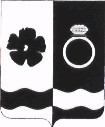 АДМИНИСТРАЦИЯ ПРИВОЛЖСКОГО МУНИЦИПАЛЬНОГО РАЙОНАПОСТАНОВЛЕНИЕот             2020 №      -п «Об утверждении муниципальной программы Приволжского муниципального района «Комплексное развитие транспортной инфраструктуры Приволжского муниципального района                                        на 2021-2023 годы»         Руководствуясь  статьей  179  Бюджетного  кодекса  Российской  Федерации,   решением Совета Приволжского муниципального района от 22.11.2011 №122 «Об утверждении Положения о бюджетном процессе в Приволжском муниципальном районе», постановлением администрации Приволжского муниципального района от 04.04.2016  № 192-п «Об утверждении Порядка разработки, реализации и оценки эффективности муниципальных программ Приволжского муниципального района и Приволжского городского поселения» администрация Приволжского муниципального района  п о с т а н о в л я е т:           1. Утвердить муниципальную программу Приволжского Муниципального района «Комплексное развитие транспортной инфраструктуры Приволжского муниципального района на 2021-2023 годы» (прилагается). 	2. Признать утратившим силу Постановление администрации Приволжского муниципального района от 28.08.2019 № 431-п «Об утверждении муниципальной программы Приволжского муниципального района «Комплексное развитие транспортной инфраструктуры Приволжского муниципального района на 2020-2022 годы».	3. Разместить настоящее Постановление на официальном сайте администрации Приволжского муниципального района и опубликовать в информационном бюллетене «Вестник Совета и администрации Приволжского муниципального района».	4. Контроль исполнения настоящего Постановления возложить на Первого заместителя главы администрации Приволжского муниципального района В.Г.Нагацкого.	5. Настоящее Постановление вступает в силу с 01.01.2021.Глава Приволжского                                                                                        муниципального района                                                                  И.В.Мельникова                                                                                                                                             Приложение                к постановлениюадминистрации Приволжского муниципального районаот              2020 №      -пМУНИЦИПАЛЬНАЯ ПРОГРАММАПриволжского муниципального района«Комплексное развитие транспортной инфраструктуры                           Приволжского муниципального района на 2021-2023 годы»1. ПАСПОРТмуниципальной Программы2. Анализ текущей ситуации в сфере реализации муниципальной Программы        Разработка муниципальной Программы Приволжского муниципального района «Комплексное развитие транспортной инфраструктуры Приволжского муниципального района на 2021-2023 годы» (далее Программа) направлена на улучшение условий проживания на территории района.Необходимо своевременно и качественно содержать и ремонтировать дороги общего пользования. Жизнь постоянно требует совершенствования и развития благоустройства. Наиболее важным элементом в благоустройстве территорий является дорожная сеть, которая включает в себя многообразие функционального назначения. Состояние дорог имеет большое значение для организации движения транспорта и пешеходов. Экономическая природа дорог характеризуется тем, что при одной и той же материальной форме они выступают одновременно и как основные производственные фонды, и как основные фонды потребительского назначения. Такое сочетание двух противоположных экономических категорий обусловлено многообразием оказываемых ими услуг.Основанием разработки Программы являются Федеральный закон                        от 06.10.2003 № 131-ФЗ «Об общих принципах организации местного самоуправления в Российской Федерации»: - использования автомобильных дорог и осуществления дорожной деятельности.Увеличение количества автомобилей на дорогах с каждым годом приводит к усложнению транспортной ситуации. Темпы роста численности автотранспорта на дорогах опережают темпы развития дорожной сети.Рост интенсивности движения на дорогах привел к возрастанию изнашивающего и разрушающего воздействия автомобилей на дорожно-транспортное полотно, следствием чего явилось увеличение потребности                  в объемах ремонтно-восстановительных работ. Эта тенденция с каждым годом будет неизменно возрастать.В рамках работ по капитальному ремонту дорог проводится комплекс работ по восстановлению объектов дорожного хозяйства. Учитывая важность ремонтно-восстановительных работ на дорожных объектах, расходы бюджета на указанные цели ежегодно возрастают. Для поддержания улично-дорожной сети района в состоянии, которое отвечает требованиям безопасности дорожного движения, необходим качественный и своевременный ремонт покрытия проезжей части. Отраслевые нормы, определяющие сроки службы дорожных одежд и покрытий, предписывают следующие сроки проведения ремонтных работ:- капитальный ремонт, при котором обеспечивается восстановление несущей способности и уровня надежности дороги - через 10 лет;- средний ремонт, при котором обеспечивается восстановление износа и сцепных свойств покрытия проезжей части дороги - рекомендуется через 2-5 лет;- ямочный (текущий) ремонт, который проводится по мере необходимости и обеспечивает восстановление сцепных свойств и покрытий проезжей части. Автомобили в районеРост интенсивности движения на дорогах района привел к возрастанию изнашивающего и разрушающего воздействия автомобилей на дорожно-транспортное полотно, следствием чего явилось увеличение потребности в объемах ремонтно-восстановительных работ. Эта тенденция с каждым годом будет неизменно возрастать.В рамках работ по капитальному ремонту дорог и улиц района проводится комплекс работ по восстановлению объектов дорожного хозяйства. Учитывая важность ремонтно-восстановительных работ на дорожных объектах района, расходы районного бюджета на указанные цели ежегодно возрастают. Для поддержания улично-дорожной сети района в состоянии, которое отвечает требованиям безопасности дорожного движения, необходим качественный и своевременный ремонт покрытия проезжей части. Отраслевые нормы, определяющие сроки службы дорожных одежд и покрытий, предписывают следующие сроки проведения ремонтных работ:- капитальный ремонт, при котором обеспечивается восстановление несущей способности и уровня надежности дороги - через 10 лет;- средний ремонт, при котором обеспечивается восстановление износа и сцепных свойств покрытия проезжей части дороги - рекомендуется через                 2-5 лет;- ямочный (текущий) ремонт, который проводится по мере необходимости и обеспечивает восстановление сцепных свойств и покрытий проезжей части.Таблица 1. Показатели, характеризующие текущую ситуацию в сфере дорожного хозяйства       Потребность в средствах, выделяемых из бюджета района на содержание, постоянно растет, в связи с тем, что постоянно растет потребность жителей района в данных услугах и повышении их качества.          Для решения проблем в области дорожного хозяйства необходимо использовать программный  метод. Комплексное решение проблемы окажет положительный эффект и предотвратит угрозу жизни и безопасности граждан, будет способствовать повышению уровня их комфортного проживания.2.1. Организация функционирования автомобильных дорог общего пользования и ремонт дорожной сети района        Общая протяженность улично-дорожной сети в 2020 году составила 156,552 км.      Текущее техническое состояние автодорожной сети по состоянию на начало 2020 года: - не отвечает нормативным требованиям значительная часть дорожного покрытия;- отмечено превышение межремонтных сроков в отношении автодорожной сети.       Основным фактором, сдерживающим проведение ремонтных работ, является дефицит средств, выделяемых на эти цели. В 2019 г. проведен ремонт 5470 кв. м дорог. Общая протяженность автомобильных дорог общего пользования местного значения, соответствующих нормативным требованиям к транспортно-эксплуатационным показателям в 2019 г. составила 49,0 км (54%). Соответствие транспортно-эксплуатационного состояния автодорог нормативным требованиям является одним из ключевых факторов в снижении аварийности на дорогах.    Таблица 2. Сведения по организации функционирования автомобильных дорог общего пользования и их ремонта          Текущее поддержание транспортно-эксплуатационного состояния дорог и дорожных сооружений в соответствии с требованиями технических регламентов осуществляется в рамках оказания муниципальных услуг: «Зимнее содержание дорог», «Летнее содержание дорог». В рамках текущего содержания осуществляется уход за дорожным покрытием и его уборка. Проводится механизированная уборка дорог. В том числе необходим уход за дорожными сооружениями, элементами обустройства дорог, организации и безопасности движения. Также в содержание необходимо включить устранение незначительных разрушений, деформаций и повреждений конструктивных элементов дорог и сооружений на них. Кроме того, необходимо осуществлять подсыпку дорог инертным материалом. В последние годы основные усилия органов местного самоуправления были направлены на поддержание удовлетворительного технического состояния дорожной сети района.           В среднесрочной перспективе, на фоне значительного увеличения парка автомобильного транспорта и интенсивности автотранспортных потоков, основными проблемами, стоящими перед органами местного самоуправления                 в части организации функционирования автомобильных дорог общего пользования, будут являться:- рост требований, как к техническому состоянию, так и к пропускной способности дорог;- увеличение износа дорожного покрытия дорог, и, как следствие, увеличение доли дорог, не соответствующих нормативным требованиям.3. Цель (цели) и ожидаемые результаты реализации                     муниципальной Программы3.1. Цели и целевые показатели муниципальной Программы          Основными целями и задачами Программы является:- Обеспечение охраны жизни и здоровья граждан и их имущества путем создания безопасных условий движения на дорожной сети района,  повышение качества и технической оснащенности выполняемых работ по ремонту и содержанию дорог;- Развитие дорожной сети района, повышение качества и технической оснащенности выполняемых работ по содержанию дорог в целях обеспечения  наилучших условий и качества жизни жителей района; 
- Обеспечение охраны жизни и здоровья граждан  и их имущества путем создания безопасных  условий движения на дорогах. Ликвидация и профилактика возникновения   опасных участков дорожной сети, являющихся местами концентрации дорожно-транспортных происшествий;- Сокращение количества дорожно-транспортных происшествий;                                   - Предупреждение опасного поведения участников дорожного движения;  - Создание комфортных условий проживания граждан.         Механизм реализации Программы включает в себя:- Повышение доступности территорий района и транспортных услуг для населения и хозяйствующих субъектов. - Сохранить дорожные покрытия на территории района (текущий и капитальный ремонт, содержание автомобильных дорог общего пользования). - Приведение дорог в соответствие с требованиями, предъявляемыми к уровню дорожного покрытия общего пользования. Указанные требования содержаться в СНиП 2.05.02.-85 «Автомобильные дороги».Программа реализуется управлением жилищно-коммунального хозяйства района администрации Приволжского муниципального района, которое несет ответственность за решение задач путем реализации Программы и за обеспечение утвержденных значений показателей.          Текущее управление и контроль за реализацией Программы осуществляется Первым заместителем главы администрации Приволжского муниципального района. Использование финансовых ресурсов будет осуществляться на основании размещения муниципальных заказов в соответствии с действием Федерального закона от 05.04.2013 № 44-ФЗ «О контрактной системе в сфере закупок товаров, работ, услуг для обеспечения государственных и муниципальных нужд».   Целью реализации Программы является обеспечение условий комфортного проживания в Приволжском муниципальном районе.  Реализация Программы направлена на решение следующих задач:1.	Поддержание в удовлетворительном состоянии дорожной сети района, в условиях повышения требований как к техническому состоянию, так и к пропускной способности дорог.2.	Сокращение доли автомобильных дорог, не соответствующих нормативным требованиям.Механизм реализации Программы включает в себя:- организационные мероприятия, обеспечивающие планирование, реализацию, корректировку и контроль исполнения предусмотренных Программой работ;- методические и информационные мероприятия. Программа предполагает выполнение установленных муниципальными правовыми актами обязательств и функций органов местного самоуправления.3.2. Ожидаемые результаты реализации муниципальной Программы          Реализация Программы позволит ежегодно:-   обеспечить содержание дорожной сети района, включая уборку;-   произвести ремонтные работы, включая работы капитального характера дорожного полотна, что к концу 2023 года обеспечит сокращение доли дорожного покрытия, не соответствующего нормативным требованиям;- повысить уровень транспортно-эксплуатационных характеристик и увеличить пропускную способность автомобильных дорог Приволжского муниципального района.      В рамках Программы будет обеспечен текущий ремонт дорожного покрытия автомобильных дорог.      Таблица 3. Сведения о целевых индикаторах (показателях) реализации Программы.3.3. Задачи муниципальной ПрограммыВ рамках реализации муниципальной Программы в 2021-2023 годы планируется решить следующие основные задачи:1. Развитие	дорожного	комплекса	района.                                 
2. Предупреждение опасного поведения участников дорожного движения.                             
3. Ликвидация	и	профилактика возникновения опасных участков улично-дорожной сети, являющихся местами концентрации дорожно-        
транспортных происшествий.  4. Комфортные условия проживания граждан.    4. Ресурсное обеспечение муниципальной Программы                 Данные о ресурсном обеспечении реализации муниципальной Программы приведены в Таблице 4.                                                                                                                            (руб.)Примечание к таблице: реализация Программы предусматривает привлечение софинансирования за счет средств федерального, областного бюджетов и бюджета Приволжского муниципального района. Объем бюджетных ассигнований будет уточняться. Уровень софинансирования бюджета Приволжского муниципального района будет определяться в каждом конкретном случае.В ходе реализации Программы могут вноситься изменения и дополнения.Информация по объемам финансирования Программы в 2021-2023 годы подлежит уточнению по мере формирования бюджета Приволжского муниципального района и выделения субсидий из федерального и областного бюджетов.Общий объем финансирования Программы на 2021-2023 годы имеет справочный (прогнозный) характер.Приложение 1 к муниципальной программе Приволжского муниципального района «Комплексное развитие транспортной инфраструктурыПриволжского муниципального района на 2021-2023 годы»Подпрограмма «Дорожное хозяйство»1. Паспорт  подпрограммы2. Краткая характеристика сферы реализации подпрограммы        Общая протяженность дорожной сети района в 2020 году составила   156,552 км. Текущее техническое состояние автодорожной сети по состоянию на начало 2020 года: - не отвечает нормативным требованиям значительная часть дорожного покрытия;- увеличение процента разрушения а/бетонного покрытия существующих автомобильных дорог по сравнению с проводимыми работами по ремонту, реконструкции и их капитальному ремонту;- отмечено превышение межремонтных сроков в отношении автодорожной сети.       Основным фактором, сдерживающим проведение ремонтных работ, является дефицит средств, выделяемых на эти цели. В 2019 г. проведен ремонт 5470 кв. м дорог. Общая протяженность автомобильных дорог общего пользования местного значения, соответствующих нормативным требованиям к транспортно-эксплуатационным показателям в 2019 г. составила 49,0 км (54%). Соответствие транспортно-эксплуатационного состояния автодорог нормативным требованиям является одним из ключевых факторов в снижении аварийности на дорогах.          Таблица 1. Сведения по организации функционирования автомобильных дорог общего пользования и их ремонтаТаблица 2. Сведения о целевых показателях подпрограммыХарактеристика работы транспорта общего пользования          По территории Приволжского муниципального района проходят 5 муниципальных маршрутов:Таблица 3.          По статистическим данным автобусами по маршрутам регулярных перевозок выполнено в 2020 году-5840 рейсов.          В среднесрочной перспективе, на фоне значительного увеличения парка автомобильного транспорта и интенсивности автотранспортных потоков на автомобильных магистралях, основными проблемами, стоящими перед органами местного самоуправления в части организации функционирования автомобильных дорог общего пользования, будут являться:- рост требований, как к техническому состоянию, так и к пропускной способности дорог;- увеличение износа дорожного покрытия дорог, и, как следствие, увеличение доли дорог, не соответствующих нормативным требованиям.Основные цели и задачи1. Развитие дорожной сети района, повышение качества и технической оснащенности выполняемых работ по содержанию дорог в целях обеспечения  наилучших условий и качества жизни жителей района. 
2. Обеспечение охраны жизни и здоровья граждан  и их имущества путем создания безопасных  условий движения на дорогах. Ликвидация и профилактика возникновения   опасных участков дорожной сети,  являющихся местами концентрации дорожно-транспортных происшествий.3. Сокращение количества дорожно-транспортных  происшествий.                                   4. Предупреждение опасного поведения участников дорожного движения.  5. Создание комфортных условий проживания граждан.3. Мероприятия подпрограммыПодпрограммой предусматривается выполнение следующих мероприятий:1. Оказание муниципальной услуги «Организация функционирования автомобильных дорог общего пользования».2. Капитальный ремонт и ремонт дорог.  В течение всего срока реализации мероприятия (2021-2023 годы)  будет проведен  ремонт дорожного полотна.3. Строительный контроль за выполнением работ по ремонту автомобильных дорог и искусственных сооружений на них.4. Проверка проектно-сметной документации в государственной экспертизе.        Перечень автомобильных дорог общего пользования Приволжского муниципального района, в отношении которых планируется проводить ремонт и капитальный ремонт ежегодно, определяется администрацией Приволжского муниципального района.       Финансирование строительного контроля и государственной экспертизы проводится за счет бюджетных ассигнований бюджета Приволжского муниципального района.     Объемы оказания муниципальной услуги устанавливаются целевыми показателями реализации подпрограммы, размер бюджетных ассигнований определяется на основе нормативных затрат. Приобретение работ и услуг, связанных с оказанием услуги, осуществляется посредством размещения муниципального заказа и заключения муниципальных контрактов.Срок выполнения мероприятия – 2021-2023 годы.         Ответственный исполнитель мероприятия – управление жилищно-коммунального хозяйства района администрации Приволжского муниципального района.            Таблица 4. Бюджетные ассигнования на выполнение мероприятий подпрограммы.	 (руб.)Примечание к таблице: реализация подпрограммы предусматривает привлечение софинансирования за счет средств федерального, областного бюджетов и бюджета Приволжского муниципального района, объем бюджетных ассигнований, которых, будет уточняться после подведения результатов ежегодного проводимого конкурсного отбора субъекта Российской Федерации, а также по результатам инвестиционных проектов. Уровень софинансирования бюджета Приволжского муниципального района будет определяться в каждом конкретном случае.Информация по объемам финансирования подпрограммы в 2021-2023 годы подлежит уточнению по мере формирования бюджета Приволжского муниципального района и выделения субсидий из федерального и областного бюджетов.В ходе реализации подпрограммы могут вноситься изменения и дополнения.Общий объем финансирования подпрограммы на 2021-2023 годы имеет справочный (прогнозный) характер. Таблица 5.   Ремонт автомобильных дорог Приволжского муниципального района в 2021-2023 годы. Примечание к таблице: реализация подпрограммы предусматривает привлечение софинансирования за счет средств федерального, областного бюджетов и бюджета Приволжского муниципального района. Объем бюджетных ассигнований будет уточняться. Уровень софинансирования бюджета Приволжского муниципального района будет определяться в каждом конкретном случае. В ходе реализации подпрограммы могут вноситься изменения и дополнения. Информация по объемам финансирования подпрограммы в 2021-2023 годы подлежит уточнению по мере формирования бюджета Приволжского муниципального района и выделения субсидий из федерального и областного бюджетов. Общий объем финансирования подпрограммы на 2021-2023 годы имеет справочный (прогнозный) характер.   	*  в случае предоставления иного межбюджетного трансферта из областного бюджета на финансовое обеспечение дорожной деятельности на автомобильных дорогах общего пользования местного значения в рамках подпрограммы «Дорожное хозяйство» муниципальной программы «Комплексное развитие транспортной инфраструктуры Приволжского муниципального района».4. Ожидаемые результаты реализации подпрограммыРеализация подпрограммы позволит ежегодно:-   обеспечить содержание дорожной сети, включая уборку;-   произвести ремонтные работы, включая работы капитального характера дорожного полотна, что к концу 2023 года обеспечит сокращение доли дорожного покрытия, не соответствующего нормативным требованиям;- повысить уровень транспортно-эксплуатационных характеристик и увеличить пропускную способность автомобильных дорог Приволжского муниципального района.      В рамках подпрограммы будет обеспечен текущий ремонт дорожного покрытия автомобильных дорог.   Таблица 6. Сведения о целевых индикаторах (показателях) реализации подпрограммыДата внесения проектаДолжность лица, внесшего проект ФИО должностного лица, внесшего проектПодпись о согласовании проекта или Замечания к проектуПодпись о согласовании проекта или Замечания к проектуГлавный специалист управления ЖКХ районаВоробьева Ю.А.СогласованоСогласованоСогласованоСогласованоСогласованоПервый заместитель главы администрации Приволжского муниципального района Нагацкий В.Г.Нагацкий В.Г.Начальник управления ЖКХ района администрации Приволжского муниципального районаЗобнина В.А.Зобнина В.А.Заместитель главы администрации Приволжского муниципального района по экономическим вопросамНоскова Е.Б.Носкова Е.Б.Начальник финансового управленияЧастухина Е.Л. Частухина Е.Л. Начальник юридического отдела администрации Приволжского муниципального районаСкачкова Н.Н.Скачкова Н.Н.Количество                    экземпляровНаименование  структурного подразделения Администрации или  учреждения        ФИО адресата1Начальник управления ЖКХ района администрации Приволжского муниципального районаЗобнина В.А.1Финансовое управлениеЧастухина Е.Л.1Заместитель главы администрации Приволжского муниципального района по экономическим вопросамНоскова Е.Б.Наименование Программы и срок ее реализации«Комплексное развитие транспортной инфраструктуры Приволжского муниципального района на 2021-2023 годы»2021-2023 годыПеречень подпрограмм1. «Дорожное хозяйство»Куратор Программы Первый заместитель главы администрации Приволжского муниципального районаНаименование администратора ПрограммыУправление жилищно-коммунального хозяйства района администрации Приволжского муниципального районаПеречень исполнителей Программы Управление жилищно-коммунального хозяйства района администрации Приволжского муниципального районаЦель  (цели) Программы1. Развитие улично-дорожной сети района, повышение качества и технической оснащенности выполняемых работ по ремонту и содержанию дорог в целях обеспечения  наилучших условий и качества жизни жителей  района 
2. Обеспечение охраны жизни и здоровья граждан  и их имущества путем создания безопасных  условий движения на дорогах. Ликвидация и профилактика возникновения   опасных участков улично-дорожной сети,  являющихся местами концентрации дорожно-транспортных происшествий3. Сокращение количества дорожно-транспортных  происшествий                                   
4. Предупреждение опасного поведения участников дорожного движения  5. Создание комфортных условий проживания гражданОбъемы ресурсного обеспечения программы по годам ее реализации  в разрезе источников финансирования№ п/пНаименование показателяЕд.изм.2021202220231.Содержание дорожной сетикм156,552156,552156,552№          п/пНаименование показателяЕд. изм.2021  план2022 план2023план1.1.1.1.2.Общая протяженность дорожной сети В том числе:протяженность подъездов к населенным пунктампротяженность сети внутри поселенческих дорог кмкмкм156,55242,055114,497156,55242,055114,497156,55242,055114,4972.Организация дорожной деятельности в отношении автомобильных дорог местного значения в границах населенных пунктов поселений и обеспечение безопасности дорожного движения на них, включая создание и обеспечение функционирования парковок (парковочных мест), осуществление муниципального контроля за сохранностью автомобильных дорог местного значения в границах населенных пунктов поселения, а также осуществление иных полномочий в области использования автомобильных дорог и осуществления дорожной деятельности в соответствии с законодательством РФруб.2615515,722615515,722615515,723.Организация дорожной деятельности в отношении автомобильных дорог местного значения вне границ населенных пунктов в границах муниципального района, осуществление муниципального контроля за сохранностью автомобильных дорог местного значения вне границ населенных пунктов в границах муниципального района и обеспечение безопасности дорожного движения на них, а также осуществление иных полномочий в области использования автомобильных дорог и осуществления дорожной деятельности в соответствии с законодательством РФ1472278,571472278,571472278,574.Государственная экспертизаруб.0,000,000,005.Капитальный ремонт и ремонт дорог руб.4566951,765051094,055051094,05№ п/пНаименование показателяЕд. изм.2021план2022план2023план1.Показатели, характеризующие объем оказания муниципальной услуги:1.1.Содержание дорог км156,552156,552156,5521.2.Прирост протяженности автомобильных дорог общего пользования местного значения, соответствующих нормативным требованиям к транспортно-эксплуатационным показателям, в результате капитального ремонта и ремонта автомобильных дорогкм3,30,70,6№п/пНаименование Программы (подпрограммы)/источник ресурсного обеспечения2021202220231.Программа «Комплексное развитие транспортной инфраструктуры Приволжского муниципального района на                      2020-2022 годы» 8654746,059138888,349138888,34- районный бюджет5031879,555294965,585294965,58- областной бюджет3622866,53843922,763843922,762.Подпрограмма «Дорожное хозяйство»8654746,059138888,349138888,34- районный бюджет5031879,555294965,585294965,58- областной бюджет3622866,503843922,763843922,76Наименование подпрограммы«Дорожное хозяйство»Срок реализации подпрограммы2021-2023 годыПеречень исполнителей подпрограммыУправление жилищно-коммунального хозяйства района администрации Приволжского муниципального районаФормулировка цели (целей) подпрограммы1. Развитие улично-дорожной сети района, повышение качества и технической оснащенности выполняемых работ по ремонту и содержанию дорог и улиц в целях обеспечения  наилучших условий и качества жизни жителей  района
2. Обеспечение охраны жизни и здоровья граждан  и их имущества путем создания безопасных  условий движения на дорогах. Ликвидация и профилактика возникновения   опасных участков улично-дорожной сети, являющихся местами концентрации дорожно-транспортных происшествий3.Сокращение количества дорожно-транспортных происшествий                                  4. Предупреждение опасного поведения участников дорожного движения  5. Создание комфортных условий проживания гражданОбъемы ресурсного обеспечения подпрограммы по годам ее реализации в разрезе источников финансирования№ п/пНаименование показателяЕд. изм.2021             план2022               план2023план1.Общая протяженность дорожной сетикм156,552156,552156,5522.Организация дорожной деятельности в отношении автомобильных дорог местного значения в границах населенных пунктов поселений и обеспечение безопасности дорожного движения на них, включая создание и обеспечение функционирования парковок (парковочных мест), осуществление муниципального контроля за сохранностью автомобильных дорог местного значения в границах населенных пунктов поселения, а также осуществление иных полномочий в области использования автомобильных дорог и осуществления дорожной деятельности в соответствии с законодательством РФруб.2615515,722615515,722615515,723.Организация дорожной деятельности в отношении автомобильных дорог местного значения вне границ населенных пунктов в границах муниципального района, осуществление муниципального контроля за сохранностью автомобильных дорог местного значения вне границ населенных пунктов в границах муниципального района и обеспечение безопасности дорожного движения на них, а также осуществление иных полномочий в области использования автомобильных дорог и осуществления дорожной деятельности в соответствии с законодательством РФруб.1472278,571472278,571472278,574.Государственная экспертизаруб.0,000,000,005.Капитальный ремонт и ремонт дорог руб.4566951,765051094,055051094,05N п/п Показатели и индикаторы Ед. изм. 20212022202220222022202320231.Протяженность сети автомобильных дорог общего пользования регионального (межмуниципального) и местного значения на территории Ивановской области км 156,552156,552156,552156,552156,552156,552156,552в том числе:1.1. сети автомобильных дорог общего пользования местного значения км 156,552156,552156,552156,552156,552156,552156,5522.Прирост протяженности автомобильных дорог общего пользования регионального (межмуниципального) и местного значения на территории Ивановской области, соответствующих нормативным требованиям к транспортно-эксплуатационным показателям, в результате капитального ремонта и ремонта автомобильных дорог км 3,30,70,70,70,70,60,6в том числе:2.1. сети автомобильных дорог общего пользования местного значения **км 3,30,70,70,70,70,60,63Общая протяженность автомобильных дорог общего пользования регионального (межмуниципального) и местного значения, соответствующих нормативным требованиям к транспортно-эксплуатационным показателям, на 31 декабря отчетного года км 122,04122,74122,74122,74122,74123,34123,34в том числе:3.1. автомобильных дорог общего пользования местного значения **км 122,04122,74122,74122,74122,74123,34123,344.Доля протяженности автомобильных дорог общего пользования регионального (межмуниципального) и местного значения, соответствующих нормативным требованиям к транспортно-эксплуатационным показателям, на 31 декабря отчетного года %78,3178,7678,7678,7678,7679,1479,14в том числе:4.1. автомобильных дорог общего пользования местного значения **%78,3178,7678,7678,7678,7679,1479,145.Суммарный объем бюджетных ассигнований муниципальных дорожных фондов (без учета средств областного бюджета) необходимые финансовые средстватыс. руб.5031,885294,975294,975294,975294,975294,975294,97№ марш рутаНаименование маршрутаНаименование улиц, автомобильных дорог, по которым предполагается движение транспортных средств между остановочными пунктами по маршрутуПротяжен ность маршрута (км)№ марш рутаНаименование маршрутаНаименование улиц, автомобильных дорог, по которым предполагается движение транспортных средств между остановочными пунктами по маршрутуПротяжен ность маршрута (км)1.Приволжск – Плес - Пенькиул.Станционный пр., ул.Железнодорожная, ул.Гоголя, д.Горки, д.Филисово, «Ленок», Прудское, г.Плес (автостанция), Прудское, д.Левашиха, д.Горшково, с.Утес, м.Пеньки, с.Пеньки35,22.г.Приволжск – с.Кунестиноул.Станционный пр., ул.Советская, ул.Революционная, ул.Шагова, ул.Волгореченская, д.Рогачево, д.Васильевское, д.Рылково, д.Барашово, д.Данилково, д.Стафилово, с.Кунестино14,73.г.Приволжск – д.Ряполовоул.Станционный пр., ул.Советская, ул.Революционная, пер.2 Рабочий, ул.Восточная, д.Колышино, с.Красинское, д.Андреевское, Покровское, д.Бродки, с.Горки-Чириковы, д.Меленки, д.Ряполово22,94.г.Приволжск – с.Новое – с.Поверстноеул.Станционный пр., ул.Железнодорожная, ул.Гоголя, д.Горки, д.Парушево, с.Еропкино, д.Режево, с.Новое, д.Антоново, с.Поверстное185.г.Приволжск – д.Федорище –с.Сараевоул.Станционный пр., ул.Советская, ул.Революционная, пер.2 Рабочий, ул.Восточная, д.Колышино, д.Неданки, с.Красинское, д.Андреевское,д.Федорище, д.Аненское, д.Поседово, с.Рождествено, д.Щербинино, д.Грязки, д.Васильчинино, с.Сараево28Наименование мероприятия202120222023Подпрограмма                           «Дорожное хозяйство»8654746,059138888,349138888,34В том числе по мероприятиям подпрограммы:Организация дорожной деятельности в отношении автомобильных дорог местного значения в границах населенных пунктов поселений и обеспечение безопасности дорожного движения на них, включая создание и обеспечение функционирования парковок (парковочных мест), осуществление муниципального контроля за сохранностью автомобильных дорог местного значения в границах населенных пунктов поселения, а также осуществление иных полномочий в области использования автомобильных дорог и осуществления дорожной деятельности в соответствии с законодательством РФ        2615515,722615515,722615515,72Организация дорожной деятельности в отношении автомобильных дорог местного значения вне границ населенных пунктов в границах муниципального района, осуществление муниципального контроля за сохранностью автомобильных дорог местного значения вне границ населенных пунктов в границах муниципального района и обеспечение безопасности дорожного движения на них, а также осуществление иных полномочий в области использования автомобильных дорог и осуществления дорожной деятельности в соответствии с законодательством РФ1472278,571472278,571472278,57Государственная экспертиза0,000,000,00Ремонт автомобильных дорог4566951,765051094,055051094,05- районный бюджет944085,261207171,291207171,29- областной бюджет3622866,503843922,763843922,76Наименование объектаНаименование объектаПлощадь ремонтам2Сумма               руб.Сумма               руб.Год реализации мероприятияДороги (реконструкция)Дороги (реконструкция)Дороги (реконструкция)Дороги (реконструкция)Дороги (реконструкция)Дороги (реконструкция)Подъезд к с.ИнгарьПодъезд к с.Ингарь45646790000,006790000,00-Реконструкция автомобильной дороги Подъезд к ДудкиноРеконструкция автомобильной дороги Подъезд к Дудкино1750526667,00526667,00-Дороги (асфальтирование)Дороги (асфальтирование)Дороги (асфальтирование)Дороги (асфальтирование)Дороги (асфальтирование)Дороги (асфальтирование)Ремонт автомобильной дороги Борисково-Рогачево (от д.Тарханово)Ремонт автомобильной дороги Борисково-Рогачево (от д.Тарханово)30001004859,561004859,562023Ремонт автомобильной дороги ул. Полевая с. ИнгарьРемонт автомобильной дороги ул. Полевая с. Ингарь2280,60,000,00-Ремонт автомобильной дороги ул. Зеленая с. ИнгарьРемонт автомобильной дороги ул. Зеленая с. Ингарь16040,000,00-Ремонт автомобильной дороги д. Васькин ПотокРемонт автомобильной дороги д. Васькин Поток1120,50,000,00-Ремонт автомобильной дороги подъездс. НовоеРемонт автомобильной дороги подъездс. Новое35300,000,00-Дороги ( подсыпка ПГС)Дороги ( подсыпка ПГС)Дороги ( подсыпка ПГС)Дороги ( подсыпка ПГС)Дороги ( подсыпка ПГС)Дороги ( подсыпка ПГС)Ремонт автомобильной дороги                     д. Горки - д. ПарушевоРемонт автомобильной дороги                     д. Горки - д. Парушево5920,000,00-Ремонт автомобильной дороги                  д.Горки (слева от ФАД)Ремонт автомобильной дороги                  д.Горки (слева от ФАД)3210,000,00-Ремонт автомобильной дороги                         д. Горки (справа от ФАД до ж\б плит, от ж\б плит до последнего участка)Ремонт автомобильной дороги                         д. Горки (справа от ФАД до ж\б плит, от ж\б плит до последнего участка)6750,000,00-Ремонт автомобильной дороги въезд в с. СараевоРемонт автомобильной дороги въезд в с. Сараево579,250,000,00-Подъезд к ПарушевоПодъезд к Парушево844520030,60520030,60-Подъезд к ДанилковоПодъезд к Данилково900554535,00554535,00-Подъезд к СтафиловоПодъезд к Стафилово1200753408,07753408,072021Федорищи-БлагининоФедорищи-Благинино43502393000,002393000,00-Внутрихозяйственная дорога Ковалево КоровиноВнутрихозяйственная дорога Ковалево Коровино2100011550000,0011550000,00-Хлебокомбинат- КарбушевоХлебокомбинат- Карбушево135507453000,007453000,00-Плес - ВыголовоПлес - Выголово62643445000,003445000,00-Карбушево-БлагининоКарбушево-Благинино118506518000,006518000,00-Антоново-ГоркиАнтоново-Горки3000016500000,0016500000,00-Ингарь-НеданкиИнгарь-Неданки3000016500000,0016500000,00-Утес-КочергиноУтес-Кочергино36552010000,002010000,00-Подъезд к д.КлимовоПодъезд к д.Климово1150633000,00633000,00-Разработка ПСД на автомобильную дорогу с. Ингарь ул. Просторная-Животноводческий комплексРазработка ПСД на автомобильную дорогу с. Ингарь ул. Просторная-Животноводческий комплекс150001004859,561004859,562022Содержание автомобильных дорог в Приволжском муниципальном районеСодержание автомобильных дорог в Приволжском муниципальном районеСодержание автомобильных дорог в Приволжском муниципальном районеСодержание автомобильных дорог в Приволжском муниципальном районеСодержание автомобильных дорог в Приволжском муниципальном районеСодержание автомобильных дорог в Приволжском муниципальном районе2021202220222022202320233813543,694046234,494046234,494046234,494046234,494046234,49Строительный контрольСтроительный контрольСтроительный контрольСтроительный контрольСтроительный контрольСтроительный контроль202120222022202220232023------Государственная экспертизаГосударственная экспертизаГосударственная экспертизаГосударственная экспертизаГосударственная экспертизаГосударственная экспертиза202120222022202220232023------№ п/пНаименование показателяЕд. изм.2021план2022план2023план1.Показатели, характеризующие объем оказания муниципальной услуги:1.Содержание улично-дорожной сетикм156,552156,552156,5522.Прирост протяженности автомобильных дорог общего пользования местного значения, соответствующих нормативным требованиям к транспортно-эксплуатационным показателям, в результате капитального ремонта и ремонта автомобильных дорогкм3,30,70,6